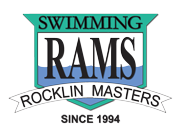 P.O. Box 1993 Rocklin, CA 95677  .  www.ramsswim.org  .  rocklinmasters@yahoo.comNEW MEMBER ENROLLMENT FORMAll RAMS members MUST become members of US Masters Swimming prior to joining.  If you are not a current member, please visit www.pacificmasters.org.    RAMS dues are $65/month and are paid monthly via automatic withdrawal from your checking account.  All members must complete the Automatic Withdrawal Form and include a voided check or deposit slip upon enrollment.   Please submit to coach or email to rocklinmasters@yahoo.com. New Member InformationName (Last, First, MI):  _______________________________________________________________________________Birth date:  ____________________			Start date:  ____________________Address (Street, City, State, Zip):  _______________________________________________________________________Email address:  ______________________________  	Phone #1:  ________________  Phone #2:  _________________Are you a current member of US Masters Swimming?  Yes __________	No __________  If yes, USMS ID#:  _______________________		Team:  ________________________Can we share your contact information with other members?  Yes __________	No __________Emergency InformationEmergency Contact Name:  ___________________________________________________________________________Relationship:  ____________________  		      Phone #1:  __________________  Phone #2:  ___________________Physician:  ______________________		Physician’s phone number:  ____________________________________Health Plan:  _______________________________________________________________________________________Do you have any medical issues that the coaching staff should be aware?  If yes, please explain: __________________________________________________________________________________________________________________________________________________________________________________________________________________________________________________________________________________________________________________________